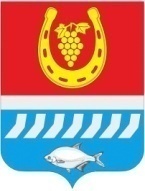 администрациЯ Цимлянского районаПОСТАНОВЛЕНИЕ__.12.2023	                                  № __                                        г. ЦимлянскО внесении изменений в постановление Администрации Цимлянского района от 28.01.2016 № 32 «О создании условий для беспрепятственного доступа инвалидов к объектам социальной, инженерной и транспортной инфраструктур»В связи с кадровыми изменениями, Администрация Цимлянского районаПОСТАНОВЛЯЕТ:	1. Внести в постановление Администрации Цимлянского района от 28.01.2016 № 32 «О создании условий для беспрепятственного доступа инвалидов к объектам социальной, инженерной и транспортной инфраструктур» изменения, изложив приложение № 1 в новой редакции, согласно приложению.2. Контроль за выполнением постановления возложить на заместителя главы Администрации Цимлянского района по социальной сфере Кузину С.Н. Глава Администрации Цимлянского района                                                                        Е.Н. НочевкинаПостановление вноситуправление социальной защиты населенияПриложение к постановлению Администрации Цимлянского района от __.12.2023 № __Состав комиссии по обследованию жилых помещений инвалидов и общего имущества в многоквартирных домахУправляющий делами                                                                                А.В. КуликПредседатель  комиссии:Председатель  комиссии:Председатель  комиссии:Кузина Светлана Николаевна-заместитель главы Администрации Цимлянского района по социальной сфере.Заместитель председателя комиссии:Заместитель председателя комиссии:Заместитель председателя комиссии:Кучеровская Елена Анатольевна-начальник управления социальной защиты населения муниципального образования «Цимлянский район» Ростовской области.Секретарь комиссии:Секретарь комиссии:Секретарь комиссии:Малая Алла Юрьевна-ведущий специалист управления социальной защиты населения муниципального образования «Цимлянский район» Ростовской области.Члены комиссии:Члены комиссии:Члены комиссии:-заместитель главы Администрации Цимлянского района по строительству, ЖКХ и архитектуре;Антипов Иван Викторович-заведующий отделом образования Администрации Цимлянского района;Агеева Елена Адамовна-директор автономной некоммерческой организации социального обслуживания населения «Социальная помощь» Цимлянского района (по согласованию);Бабко Елена Геннадьевна-главный врач государственного бюджетного учреждения здравоохранения Ростовской области «Центральная районная больница» в Цимлянском районе;Тимохина Наталья Юрьевна-заведующий отделом культуры Администрации Цимлянского района.